عضو هيئة التدريسوصف المادة:تغطي المادة مهارات تكنولوجيا المعلومات التي تفيد الطالب خلال دراسته وبعدها في الاستخدام الصحيح للحاسوب عند التواصل مع جهات أخرى، أو استخدامه بطريقة صحيحة عند الاتصال بالإنترنت. وتغطي المادة مواضيع تخص إعداد السيرة الذاتية وعمل العروض التقديمية واستخدام البريد الإلكتروني بطرق احترافية. كما تشمل برمجيات معالجة الصور وإدارة الوقت وطرق عمل مخططات سير العمليات (Flowchart) وكتابة مقالات ويكيبيديا والطرق الأسرع لإيجاد المعلومات على الويب. وتعرض المادة بعض الطرق لاستخراج المعلومات المهمة من البيانات. وتلخص المادة أهم ما توفره الحوسبة السحابية للمستخدم بطريقة سهلة. إضافة إلى عرض المخاطر التي قد يتعرض لها المستخدم عند الاتصال بالإنترنت.أهداف المادة:التعريف بالطرق المختلفة للاتصال بالإنترنت.التعريف بالمفاهيم الأساسية وبالنظريات المتعلقة بالتواصل الإلكتروني.التعرف على سبل استخدام وسائل الاتصال الحديثة للتواصل الرسمي.التعرف على الإمكانيات التي توفرها برمجيات الحوسبة السحابية.القدرة على البحث عن المعلومات على الويب بطريقة سريعة.التعرف على المخاطر المختلفة الناتجة من الاتصال بالإنترنت وكيفية تجنبها.الكتاب المقرر: Discovering the Internet, Complete. Jennifer Campbell. Cengage. 2015Business Communication: Developing Leaders for a Networked World, 3rd Edition. Peter Cardon. McGraw-Hill Education. 2017أساليب تدريس المادة:محاضرات، مناقشات، عروض، حل مشكلات، واجبات منزلية، تطبيق مباشر (حيث تعطى المحاضرات في مختبر حاسوبي يحتوي على 20 جهاز حاسوب مرتبطة بشبكة الإنترنت)نتاجات التعلم (Learning Outcomes)مهارات المعرفة والفهم (Knowledge and Understanding Skills):معرفة مفاهيم ونظريات التواصل الإلكتروني.معرفة الطرق المختلفة للاتصال بالإنترنت.إدراك الاستخدامات المختلفة لشبكة الإنترنت في بيئة العمل وبطرق فعالة.إدراك مخاطر الاتصال بالإنترنت وسبل تجنبها.معرفة حقوق الملكية الفكرية عند استخدام نتائج البحث.مهارات التفكير (Intellectual Skills):استنتاج الصيغ المناسبة لبناء السيرة الذاتيةالاستخدام الفعال لبرمجيات العرضاستنتاج ملخصات المعلومات المناسبة من البيانات الموجودة.القدرة على استخدام أدوات إدارة الوقت.القدرة على عقد اجتماعات باستخدام الإنترنت.القدرة على بناء مخطط سير لأية عمليةمعرفة الطرق المناسبة للوصول للمعلومات على شبكة الإنترنت بفعالية.المهارات العملية (Practical Skills):معرفة الميزات التي توفرها الموسوعات الإلكترونية المختلفة وتعديلها أو استخدامها بطريقة صحيحة.حماية المعلومات الشخصية والمؤسسية من المخاطر التي تنتج عن الاتصال بالإنترنت.استخدام البحث المتقدم من جوجل لإيجاد المعلومات المناسبة.معالجة الصور بطريقة احترافية تتناسب مع طبيعة المشاريع العملية.المهارات القابلة للتحويل (Transferable Skills):القدرة على توظيف مهارات الاتصال والتواصل في الحصول على وظيفة.القدرة على توظيف مهارات الاتصال والتواصل في تسويق الأفكار أو المنتجات.القدرة على توظيف مهارات الاتصال والتواصل في تنظيم الوقت في المشاريع المشتركة والعمل فيها.أدوات التقييم: تقارير قصيرة و/أو عروض تقديمية و/أو مشاريع بحثية قصيرةامتحانات قصيرة.واجبات. امتحانات فصلية ونهائية.الأمانة العلمية والتوثيقأسلوب التوثيق (مع أمثلة توضيحية).إسناد الحقوق الفكرية لأصحابها.الابتعاد عن السطو الأكاديمي Plagiarism. توزيع المادة على الفصل الدراسي:الوقت المتوقع لدراسة المادة:حجم العمل الملقى على عاتق الطالب: ما لا يقل عن ساعتين مقابل كل ساعة تدريس. سياسة الحضور والغياب: لا يسمح للطالب بالتغيب أكثر من 15% من الساعات المقررة للمادة بدون عذر مرضي أو قهري يقبله عميد الكلية إذ يترتب اعتبار الطالب منسحبا من المادة في حالة قبول العميد للعذر، بينما يمنع من التقدم للامتحان النهائي وتكون علامته في المادة صفرا في حالة عدم قبول العميد للعذر المرضي أو القهري. المراجع العلمية للمادة: الكتب: ثقافة الإنترنت: دراسة في التواصل الاجتماعي، حلمي خضر ساري، دار جهاد للنشر والتوزيع, 2005.مهارات الحاسوب (2). تأليف: د. "محمد بلال" الزعبي، د. أحمد الشرايعة، د. أمجد هديب، أ. خالدة الزعبي. زمزم ناشرون وموزعونفوتوشوب سي اس 5: الدليل التعليمي. جينيفر سميث (مؤلف) نسرين غريواتي (مترجم). حلب: شعاع للنشر والعلوم, 2011Storytelling with Data: A Data Visualization Guide for Business Professionals. Cole Nussbaumer Knaflic. Wiley. 2015Insider's Guide to Microsoft Office. Brian West. 2016The Essential Digital Interview Handbook. Paul J. Bailo. Career Press. 2013Skype for Business. JMSL Formation. JMSL Informatique. 2017Management Strategies for the Cloud Revolution. Charles Babcock. McGraw-Hill Education. 2010معالجة الصور بواسطة الكمبيوتر. سعد صديق البهنسي. عمان: مكتبة المجتمع العربي للنشر والتوزيع, 2008المواقع الإلكترونيةهناك الكثير من المواقع المرتبطة بالمادة، منها، وعلى سبيل المثال لا الحصر:http://Drive.google.com http://Calendar.google.com https://products.office.com/en/visio https://adwords.google.comhttps://www.wikipedia.orghttps://prezi.comجامعة فيلادلفيا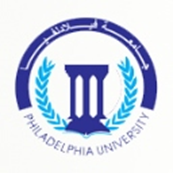 Philadelphia Universityاسم النموذج:  خطة تدريس مادةQFO-AP-FI-MO02جامعة فيلادلفياPhiladelphia Universityالجهة المصدرة: كلية تكنولوجيا المعلوماترقم الإصدار Revision)): 1جامعة فيلادلفياPhiladelphia Universityالجهة المدققة: عمادة التطوير والجودةالتاريخ: 05/11/2017جامعة فيلادلفياPhiladelphia Universityالجهة المدققة: عمادة التطوير والجودةعدد صفحات النموذج: 5اسم المادة:مهارات الاتصال و التواصلرقم المادة:0780101مستوى المادة:السنة الأولىالمتطلبات السابقة:0750099 (الحاسوب الاستدراكي)موعد المحاضرة:11:00-10:10 ح ث خ20:45-19:15 ن رالساعات المعتمدة:3الاسمالرتبة الأكاديميةرقم المكتبالساعات المكتبيةالبريد الإلكترونيوفاء بني مصطفىمحاضرة333wbanimustafa@philadelphia.edu.joتوزيع العلامات على أدوات التقييمتوزيع العلامات على أدوات التقييمأدوات التقييمالدرجةالامتحان الأول 20الامتحان الثاني 20الامتحان النهائي 40التقارير أو الأبحاث / الواجبات/ المشاريع/ الامتحانات القصيرة20المجموع100الأسبوعالمادة الأساسية والمساندة المطلوب تغطيتهاالوظائف والتقارير ومواعيد تقديمها1مقدمة تعريفية بالمقرر المطلوب2طرق الاتصال بالإنترنتمخاطر الإنترنت.مفاهيم ونظريات التواصل الإلكتروني3مواصفات السير الذاتيةاستخدام قوالب Word لبناء السير الذاتيةالتواصل باستخدام البريد الإلكتروني4استخراج المعلومات المهمة باستخدام برمجية Excelاختبار أول قصير5 و 6مواصفات العروض الاحترافيةمهارات الإلقاء.العروض باستخدام البرمجيات: PowerPointPrezi7الامتحان الأولإدارة الوقت باستخدام برمجية MS Project و Google Calendar8مخططات سير العمل باستخدام Visioالموسوعات الإلكترونيةإضافة وتعديل المقالات على موسوعة ويكيبيديا9 و 10معالجة الصور باستخدام برنامج Photoshopاختبار ثان قصير11 و12الامتحان الثانيالبحث باستخدام الإنترنت: Advanced Search, Voice Search, Job Search, Image Searchحقوق الملكية13التجارة الإلكترونية e-Commerceالإعلانات على منصة AdWords14عقد الاجتماعات باستخدام الإنترنتالحوسبة السحابيةاستخدام Google Drive, Docs, Sheetsاختبار ثالث قصير15فارغ, ويعبأ بعد الانتهاء من السلايدات، لمعرفة الوقت اللازم لكل وحدة.16الامتحان النهائيمراجعةعرض مشاريع الطلبة (المدونات، الصفحات الإلكترونية، التقارير الفنية والحالات الدراسية).